Early Years/Primary Education Support Assistant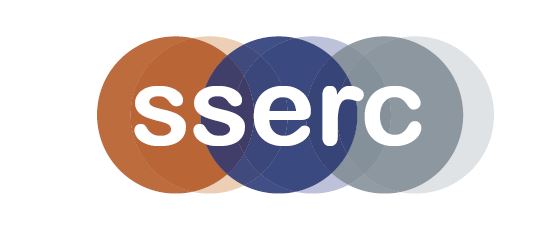 Dunfermline – salary £15,293 – £16,187Full-time Fixed Term Contract for 23 months – 35 hours per weekAbout usSSERC is a local authority shared-service, providing support across all thirty-two Scottish Education Authorities.  Our services are available to elected members and officers of Local Authorities, teachers, student teachers and technicians.  SSERC offers a broad portfolio of services, principally in support of the STEM (Science, Technology, Engineering and Mathematics) areas of the curriculum, which are not available from any other source and which can be broken down into three main stands of activity:Provision of Career Long Professional Learning (CLPL) for early years, primary and secondary teachers and school and college techniciansThe Advisory ServiceLead Coordination role for STEM Ambassadors in Scotland and wider STEM engagement activitiesWe are a forward thinking organisation and continue to develop and grow.  Our people are our greatest asset and we have an exciting new opportunity within our support function.About the roleThe Early Years/Primary Education Support Assistant will support: The effective development and organisation of SSERC’s programmes of Career Long Professional Learning (CLPL) for early years and primary school teachers to support STEM in the classroom High quality learning and teaching in SSERC CLPL for early years and primary school teachers to support STEM in the classroom The development of teaching and learning resources for STEM education in Scotland.The provision of courses in STEM for teachers (this will require occasional evening and Saturday working).About youYou must have a strong interest in STEM and a passion for learning and working in a fast-paced environment where you can demonstrate independence and initiative.  Previous experience of working as a classroom assistant or within a primary school environment would be advantageous but not essential. Training opportunities will be provided to the successful candidate. The post holder will be required to work 35 hours per week, occasional evening and weekend work may be required.If you feel you meet all the criteria for the role and this sounds like an exciting opportunity, please submit your CV and covering letter to Sheila@sserc.scotClosing Date: Friday 22nd June 2018. It is likely that interviews will place w/b 16th July 2018.